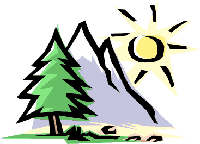         Ubranie:   nieprzemakalna kurtka, pelerynaobuwie, buty sportowe, pantofle, bielizna na każdy dzień pobytu, piżama, kąpielówki, ubranie na ciepłą (z krótkim rękawem) i zimną pogodę, nakrycie głowy,          Kosmetyki i środki higieny osobistej: pasta i szczoteczka do zębów, mydło, żel, szampon, duży ręcznik plażowy i mały ręcznik, grzebień, chusteczki higieniczne, krem   klapki pod prysznic (japonki).Ponadto:legitymacja szkolna,portfel (na pieniądze), mały plecak  WAŻNE: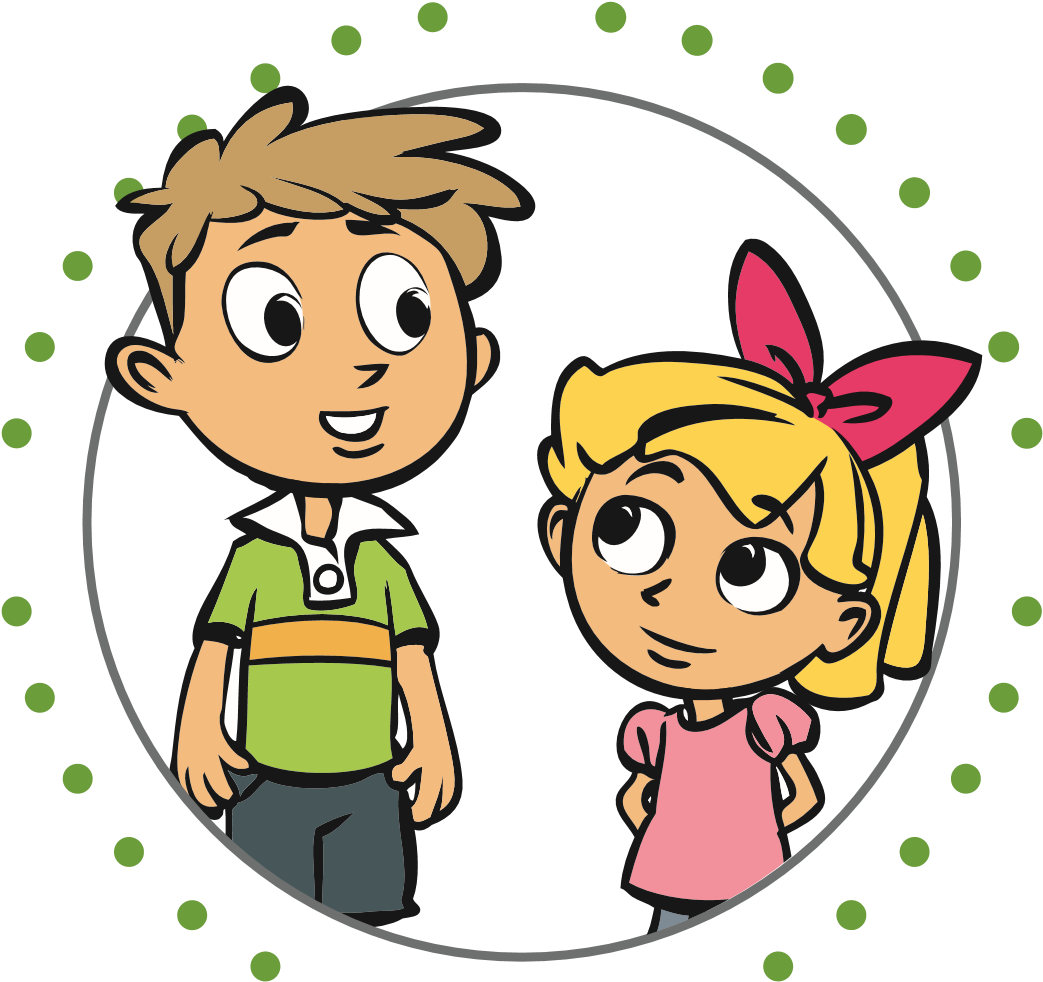 Lekarstwa, które dziecko stale przyjmuje należy przekazać opiekunowi wraz z przyklejoną do opakowania kartką zawierającą imię i nazwisko dziecka oraz dokładny sposób dawkowania leku.